Srdečně Vás zveme na POHÁDKU PLNOU ČERTŮ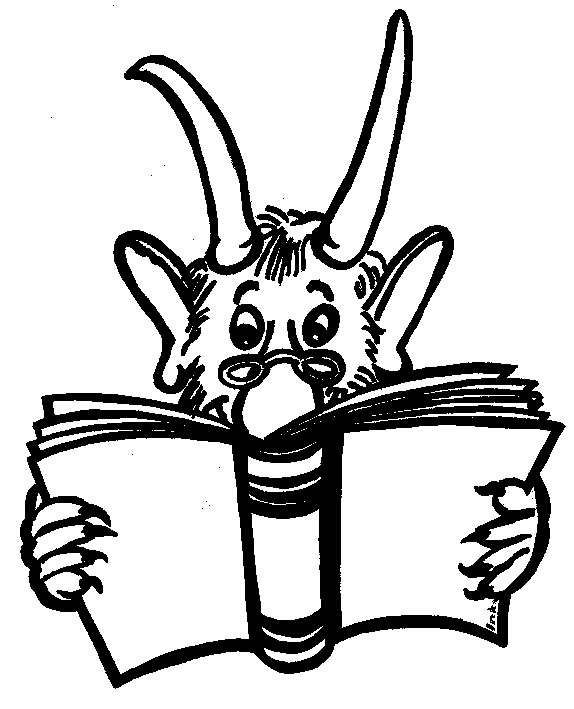 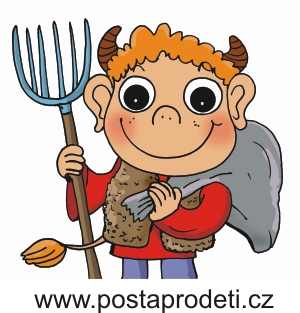 Hrajeme venku v atriu KD Odunec, bez přestávky.